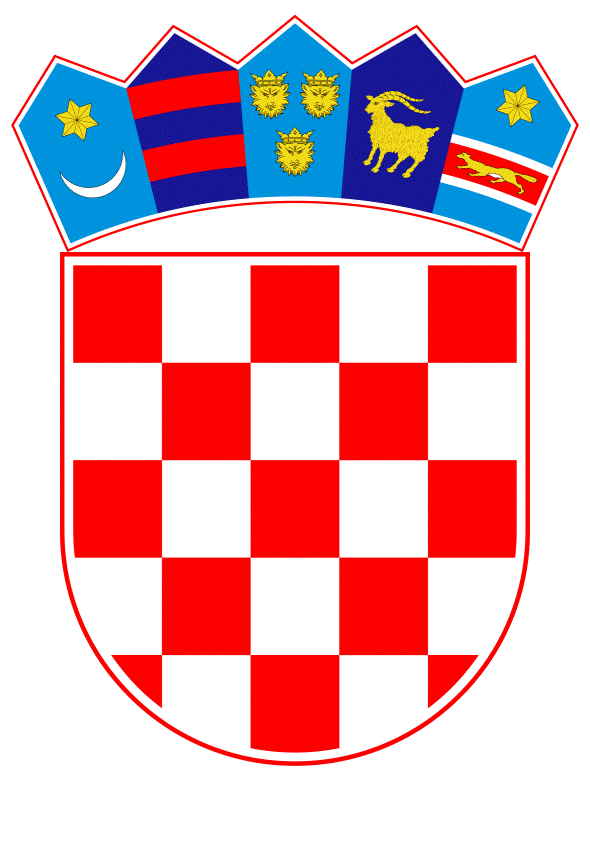 VLADA REPUBLIKE HRVATSKEZagreb, 21. listopada 2021.______________________________________________________________________________________________________________________________________________________________________________________________________________________________Banski dvori | Trg Sv. Marka 2  | 10000 Zagreb | tel. 01 4569 222 | vlada.gov.hrPrijedlogKLASA:URBROJ:Zagreb,PREDSJEDNIKU HRVATSKOGA SABORAPREDMET:	Prijedlog zakona o izmjeni Zakona o dobrovoljnom zdravstvenom osiguranju, s Konačnim prijedlogom zakona (predlagatelj: Silvano Hrelja, zastupnik u Hrvatskome saboru) - mišljenje i amandmani VladeVeza:	Pismo Hrvatskoga sabora, KLASA: 500-01/21-01/07, URBROJ: 65-21-03, od 1. listopada 2021. 		Na temelju članka 122. stavka 2. Poslovnika Hrvatskoga sabora („Narodne novine“, br. 81/13., 113/16., 69/17., 29/18., 53/20., 119/20. - Odluka Ustavnog suda Republike Hrvatske i 123/20.), Vlada Republike Hrvatske o Prijedlogu zakona o izmjeni Zakona o dobrovoljnom zdravstvenom osiguranju, s Konačnim prijedlogom zakona (predlagatelj: Silvano Hrelja, zastupnik u Hrvatskome saboru), daje sljedećeM I Š L J E N J E		Vlada Republike Hrvatske podržava Prijedlog zakona o izmjeni Zakona o dobrovoljnom zdravstvenom osiguranju, s Konačnim prijedlogom zakona, koji je predsjedniku Hrvatskoga sabora podnio Silvano Hrelja, zastupnik u Hrvatskome saboru, aktom od 30. rujna 2021.		Predmetnim Prijedlogom zakona predlaže se da se prihodovni cenzus, temeljem kojeg osigurane osobe ostvaruju pravo na plaćanje premije dopunskoga zdravstvenog osiguranja iz sredstava državnog proračuna, poveća s 1.600,12 kuna na 2.000,00 kuna mjesečno, dok se za osiguranika samca predlaže povećanje prihodovnog cenzusa s 2.047,20 kuna na 2.500,00 kuna mjesečno.		Vezano uz navedeno, potrebna je nomotehnička dorada odredbi zakonskog prijedloga, i to iznosa prihodovnih cenzusa koji su navedeni kao važeći.		Stoga, Vlada Republike Hrvatske, na temelju članka 85. Ustava Republike Hrvatske („Narodne novine“, br. 85/10. - pročišćeni tekst i 5/14. – Odluka Ustavnog suda Republike Hrvatske) i članka 196. Poslovnika Hrvatskoga sabora („Narodne novine“, br. 81/13., 113/16., 69/17., 29/18., 53/20., 119/20. - Odluka Ustavnog suda Republike Hrvatske i 123/20.), na predloženi zakonski prijedlog podnosi sljedeće A M A N D M A N E		Amandman I.		U članku 1. stavku 1. brojka: „1.600,12“ zamjenjuje se brojkom: „1.563,23“. 		U stavku 2. brojka: „2.047,20“ zamjenjuje se brojkom: „2.000,00“.		Obrazloženje 		Navedene iznose potrebno je uskladiti s člankom 14.b Zakona o dobrovoljnom zdravstvenom osiguranju („Narodne novine“, br. 85/06., 150/08., 71/10. i 53/20.).		Amandman II. 		U članku 2. riječi: „1. studenoga 2021.“ zamjenjuju se riječima: „1. prosinca 2021.“.		Obrazloženje:		Predlaže se stupanje na snagu zakona 1. prosinca 2021., budući da Upravno vijeće Hrvatskog zavoda za zdravstveno osiguranje donosi odluku o usklađivanju prihodovnog cenzusa na temelju podataka Državnog zavoda za statistiku, najkasnije do 30. studenoga tekuće godine za sljedeću godinu.		Za svoje predstavnike, koji će u vezi s iznesenim mišljenjem i amandmanima biti nazočni na sjednicama Hrvatskoga sabora i njegovih radnih tijela, Vlada je odredila ministra zdravstva dr. sc. Vilija Beroša, dr. med. i državne tajnike Željka Plazonića, dr. med., Tomislava Dulibića i dr. sc. Silvia Bašića, dr. med.PREDSJEDNIK     								   mr. sc. Andrej PlenkovićPredlagatelj:Ministarstvo zdravstvaPredmet:Prijedlog zakona o izmjeni Zakona o dobrovoljnom zdravstvenom osiguranju, s Konačnim prijedlogom zakona (predlagatelj: Silvano Hrelja, zastupnik u Hrvatskome saboru) - davanje mišljenja Hrvatskome saboru